2679-SO779K-38*38 V1.1（EN779+IMX326_1440P-4MP）AHD&TVI&CVI&CVBS&HD-SDI&EX-SDI-6-IN-1 Output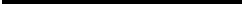 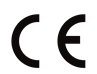 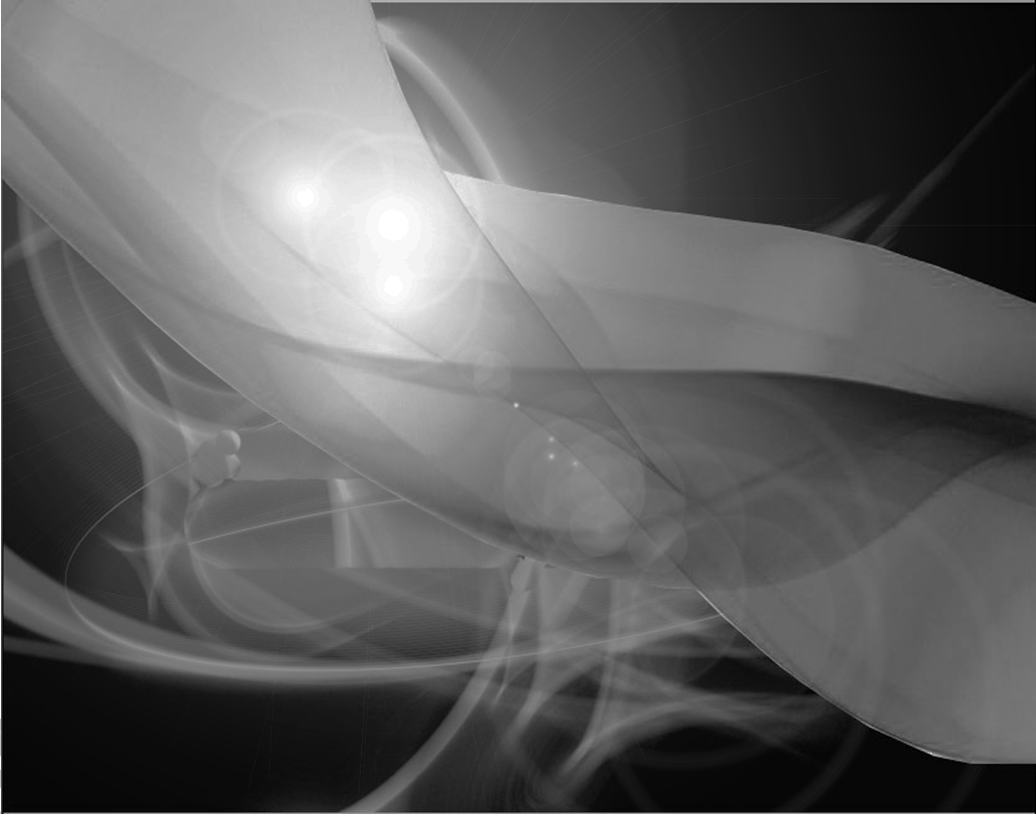 CMOS/MOS Single Board CameraVersions No.：V1.1Catalogue------------------------------------------------------------------------------------1Specifications-----------------------------------------------------------------------------------21-1 Characteristic ----------------------------------------------------------------------------21-2 Effect Contract---------------------------------------------------------------------------5SPECIFICATION---------------------------------------------------------------------------------5CONNECTION-----------------------------------------------------------------------------------63-1 Interface Connection--------------------------------------------------------------------73-2  Interface Definition-----------------------------------------------------------------------9OSD INTRODUCTION ------------------------------------------------------------------------10 4-1 Menu Introduction ----------------------------------------------------------------------114-2 Coaxial OSD Introduction ---------------------------------------------------------------16PARAMETER -----------------------------------------------------------------------------------175-1 Main Functions and Parameter ATTENTION ----------------------------------------------------------------------------------181FEATURE1-1 Characteristic●Adopt the video chip of Korean professional development team EN779 the latest version.●The version is using CMOS IMX326， 1/2.9 inch, 6.15μm big pixel，Fan-out capability is 1440P/30p， be able to display FULL SCREEN　1440P High resolution image。With High resolution, and super sensitivity with good color reducibility, which could reach to 2K TVL. Itself Adapt to the changes from a wider range of color temperature. And adopting unique digital processing technology. Excellent low illumination image quality.●Especially for dust, fog, haze, steam, vapor, such as bad weathers, this product has added defog function, to penetrate the fog to restore the original images of objects, suitable for forest surveillance, oil field surveillance, Rivers and Seas surveillance Border and Seacoast surveillance, Traffic Management Surveillance, License Plate Recognition, safety city, etc.●Video Format: 1440P, the biggest resolution is 3096*2202。●  HLI(High Light Inhibition)：Super Eclipse , aimed at high light area and compensate to reach to the right exposure options on the specific areas.●Smart 0SD(menu)operation system, powerful DSP memory function. The memory data will not lost when power off. The operation mode display function is simply, convenient and straightforward. The user could operate the product easily. The multi-language is available to choose.● BLC(Back Light Compensation): Usually used for the image of strong contrast of brightness, to lets the darkness areas become more brightness.could compensate the back light selectively on the dark parts, to make the whole objects luminance balance.  ● Super ＷＤＲ: Super Wide Dynamic Range function，the bright side and dark side, as well as the window area on the same picture, the light could totally balance and the details visible. ● Motion Detection, Privacy Mask, Mirror, Reversal, D-Zoom function, etc.●  OSD: By providing convenience for the users of the OSD menu shown on the screen easy to operation the camera function.● 3D-Digital Noise Reduction, Super Sensitivity(Sens-up)● Support coaxial control signal, Video & OSD control signal mixing function.● Support Auto Focus: AF 3X/4X/X8 selectable.● Multi-signal output to choice: AHD/TVI/CVI/CVBS。● Support menu switch signal output mode：First press OSD“Down”keyboard 3 times，then press OK keyboard、Loosen the button，then it will switch CVBS mode，the output is CVBS image;  pressing OSD“UP”keyboard 3times，then press OK keyboard、Loosen the button，then it will switch to Analogue High Definition 4mp. On the SYSTEM/OUTPUT choose CVI, TVI, AHD signal output。Attention：（To avoid DVR couldn’t compatible with the No corresponding mode output, if the default 4MP output couldn’t match with DVR, please choose 3 times “Down” keyboard and switch to CVBS when switching 4MP. Then choose one option on the ANALOG MODE switching HD_T/HD_C/HD_A 3 outputs on output, then exit the menu, 3 times “UP” keyboard and then “OK” keyboard, switching to 4MP.● Switching HD-SDI and EX-SDI：Pressing 3times“Left keyboard”then press OK keyboard switching to EX-SDI;   Press 3times“Right” keyboard then press OK keyboard, switching to HD-SDI。
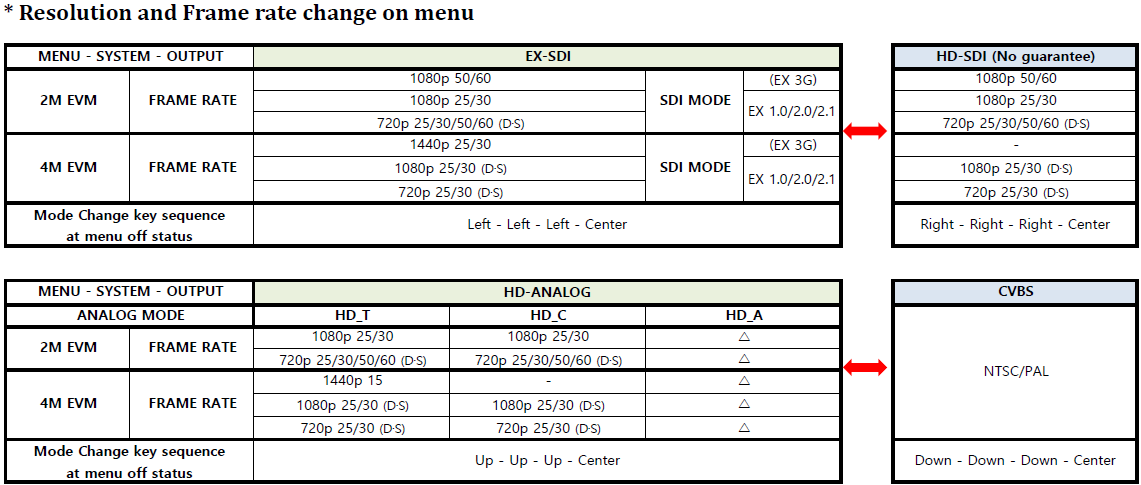 1-2 Effect of Contrast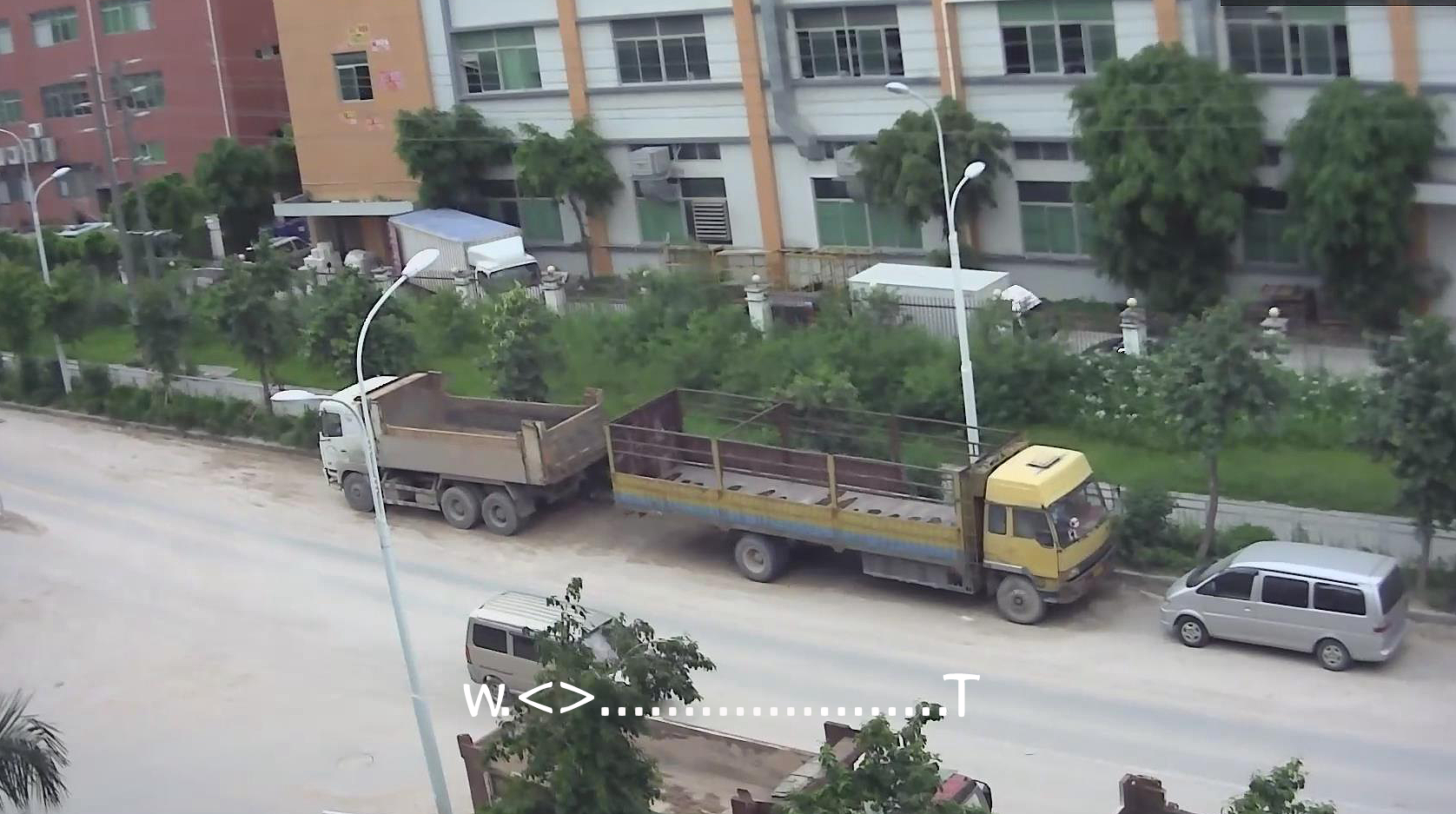 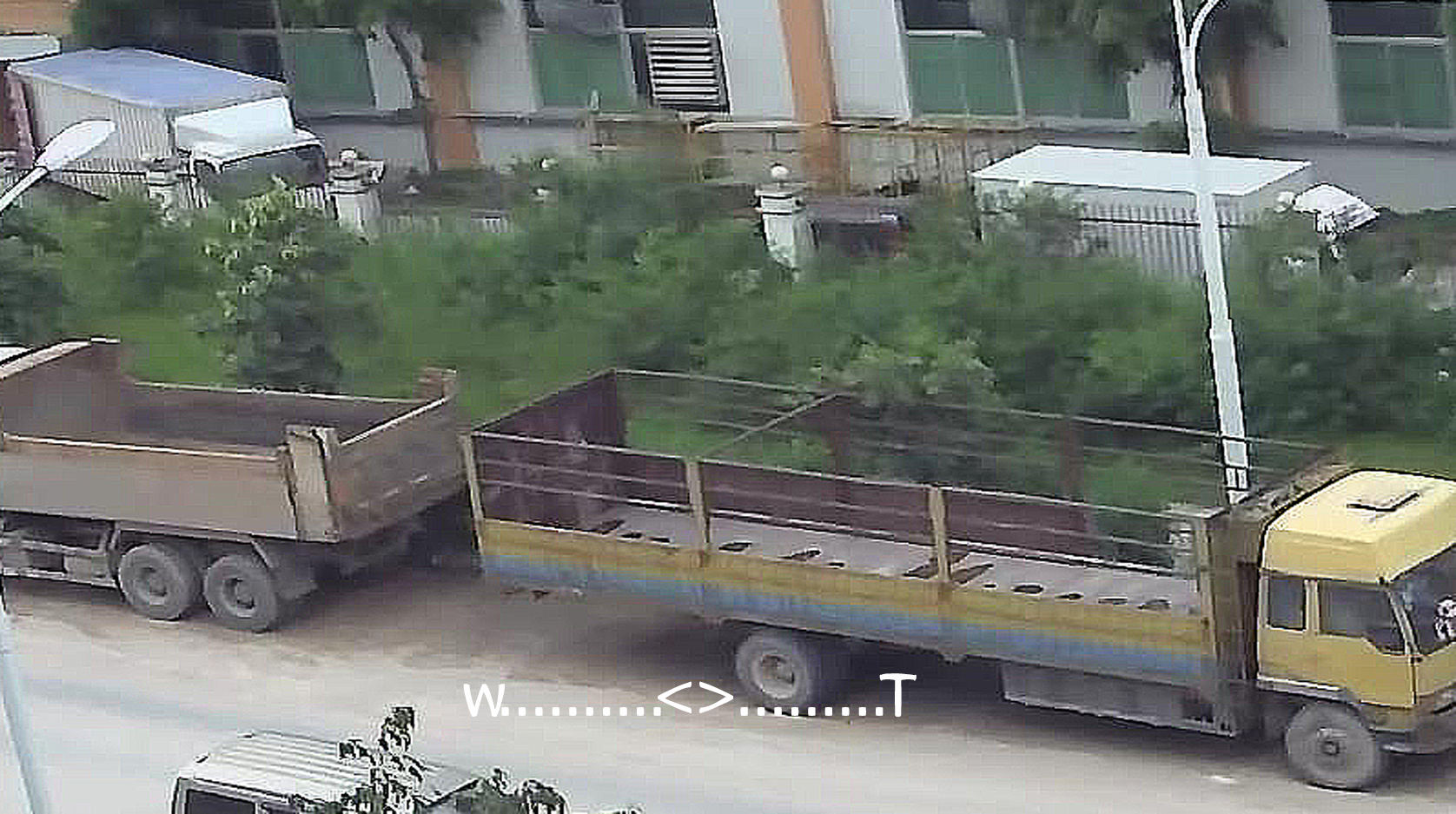 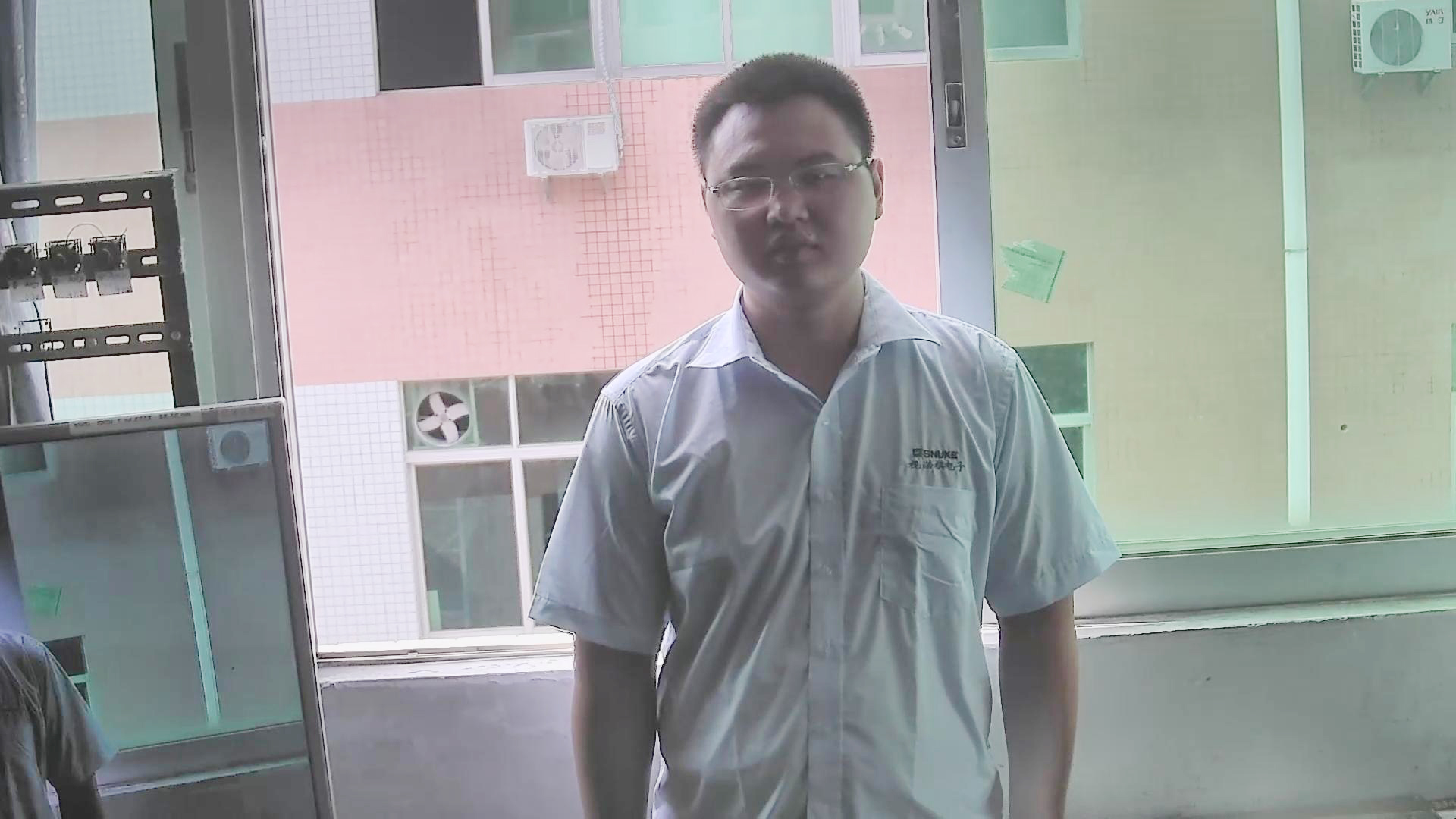 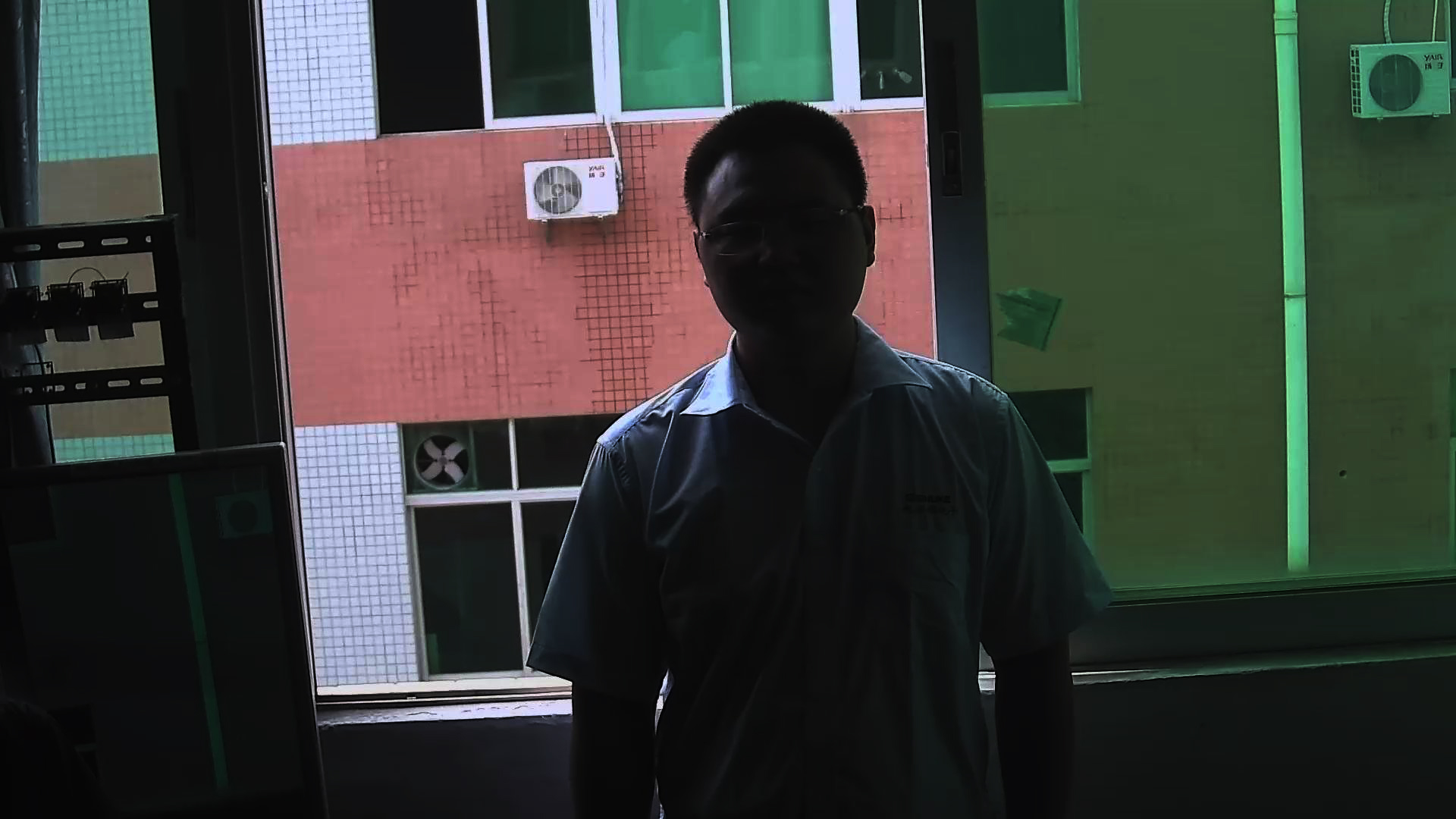 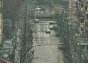 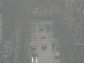 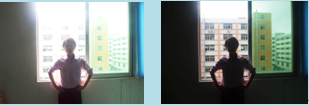 1-2 Effect of Contrast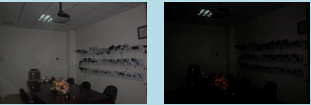 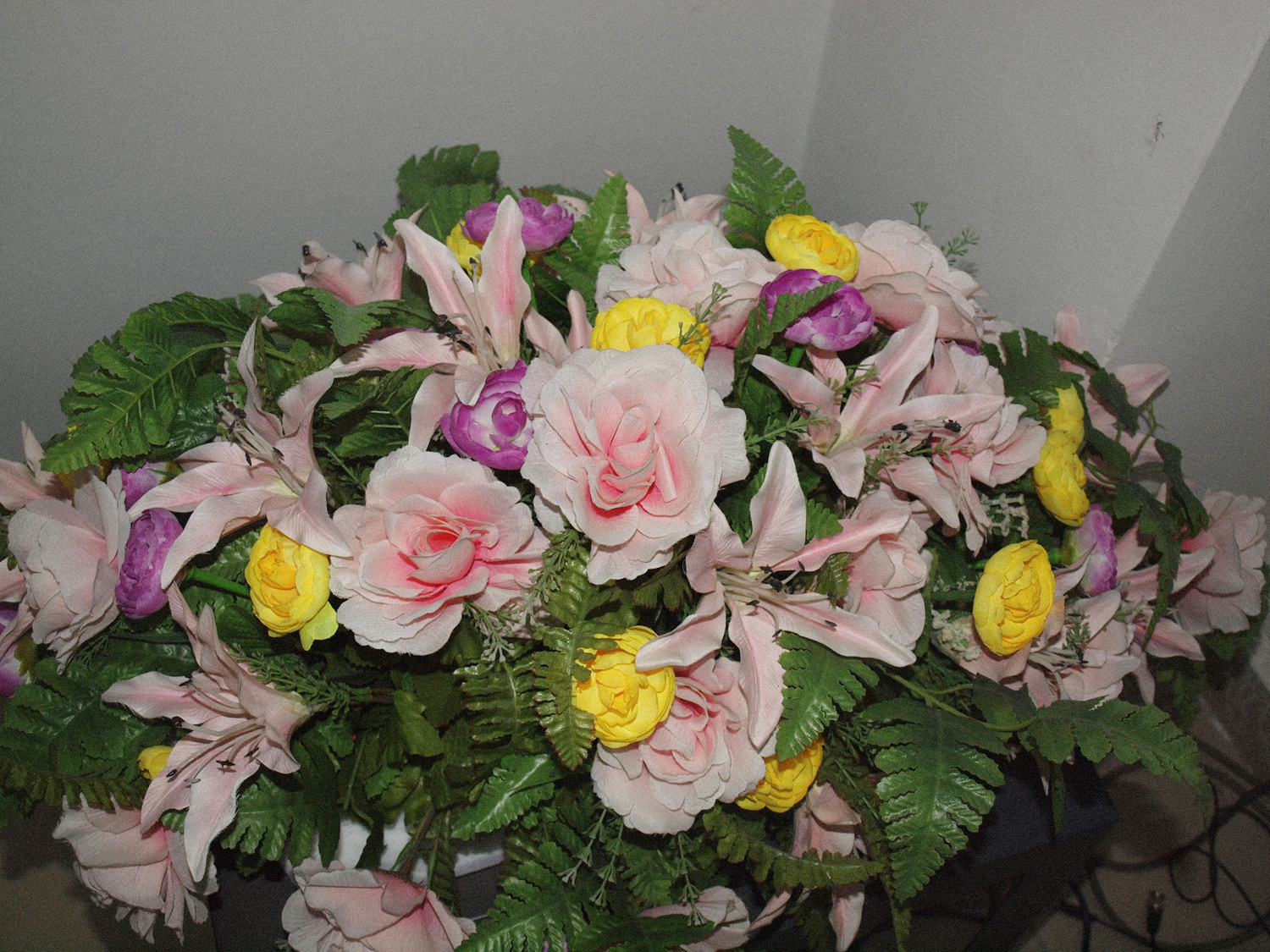 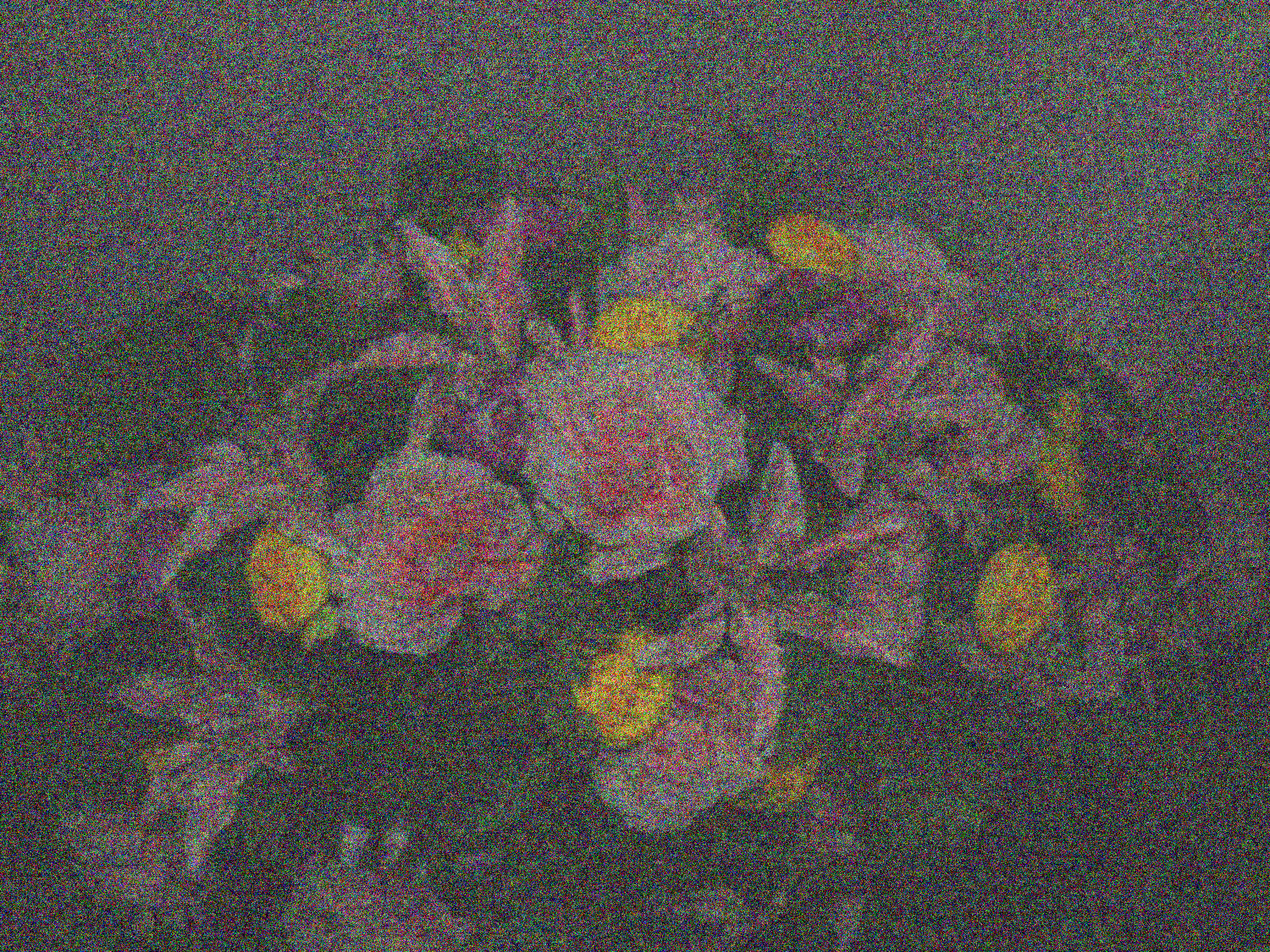 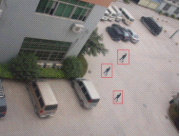 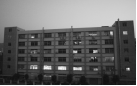 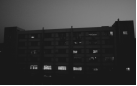 2 SPECIFICATION：2-1 Appearance PRODUCT Pros and Cons PICTURES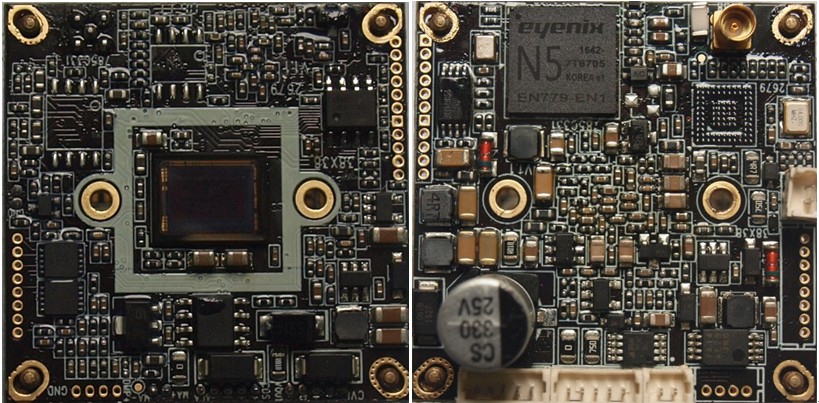 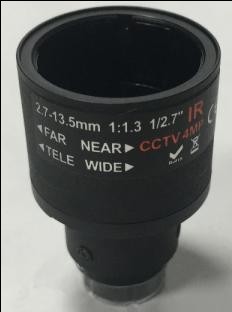 2-2Size Diagram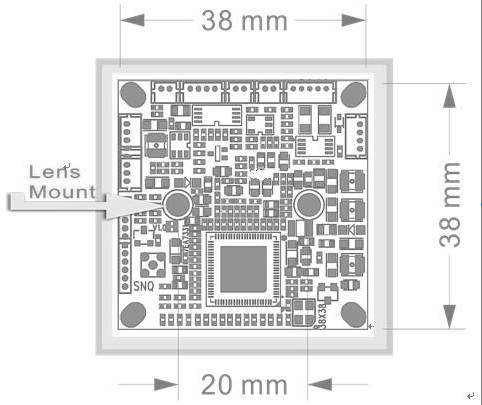 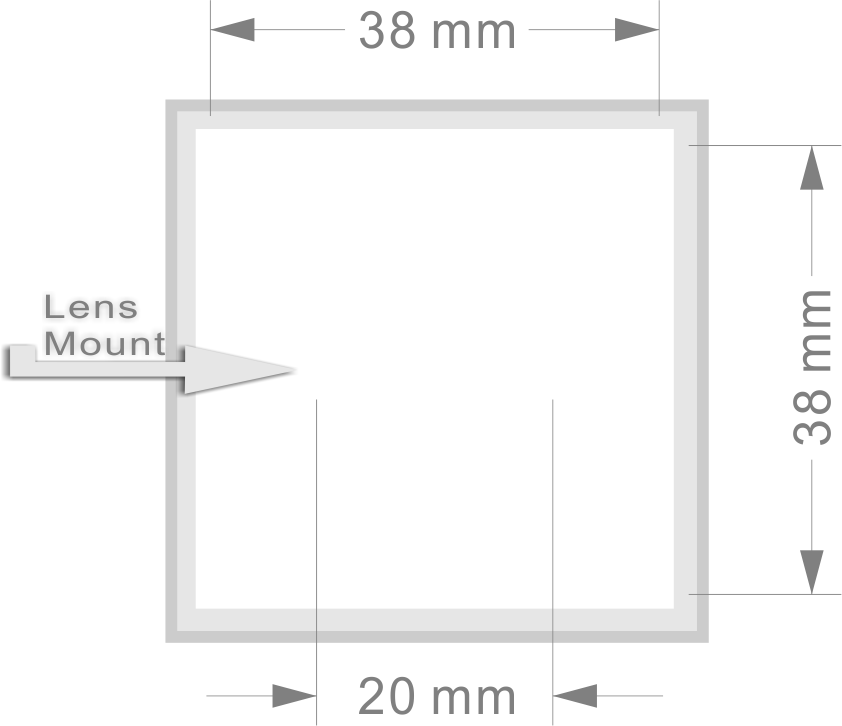 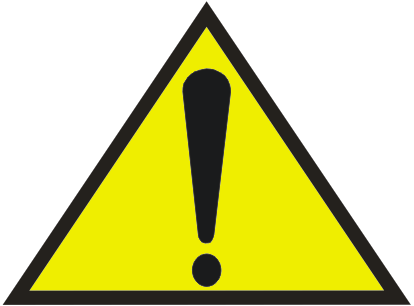 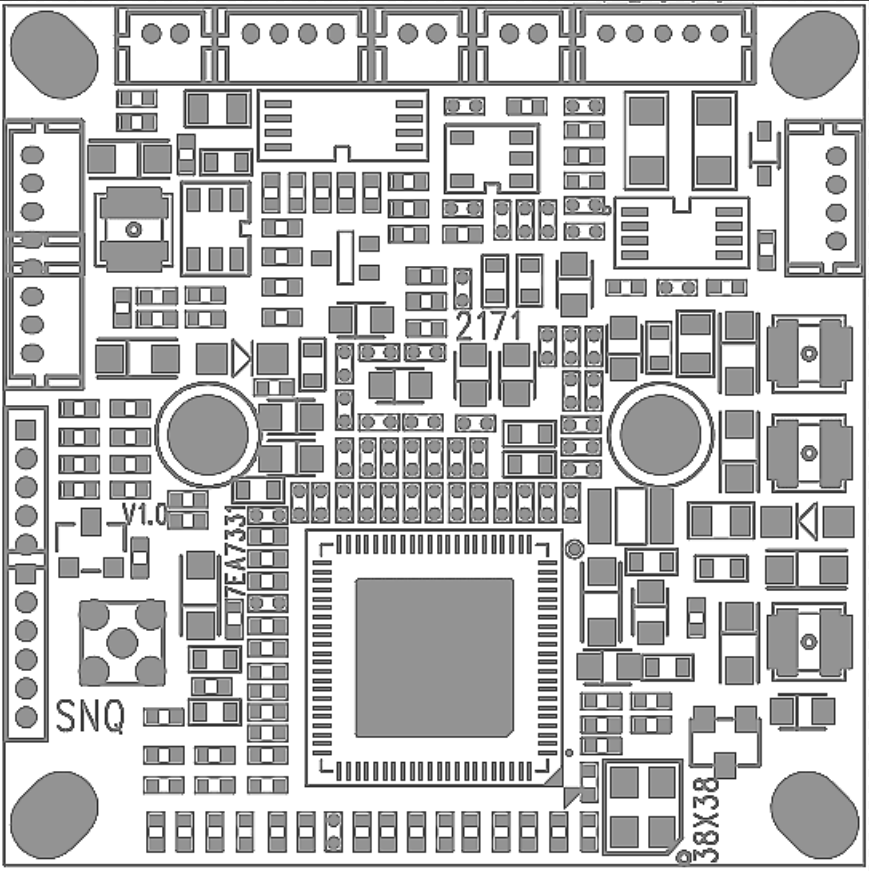 3-1 CONNECTION 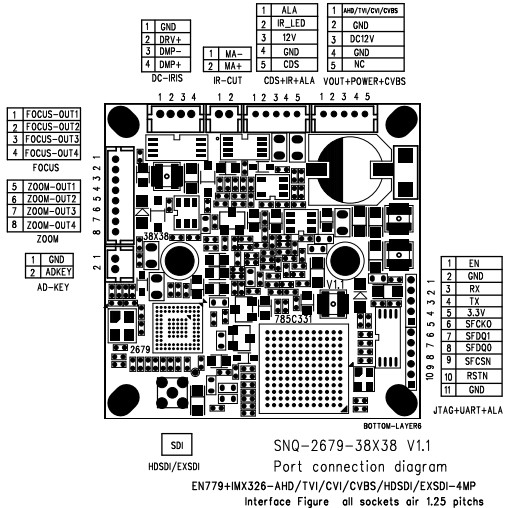 LED Board connection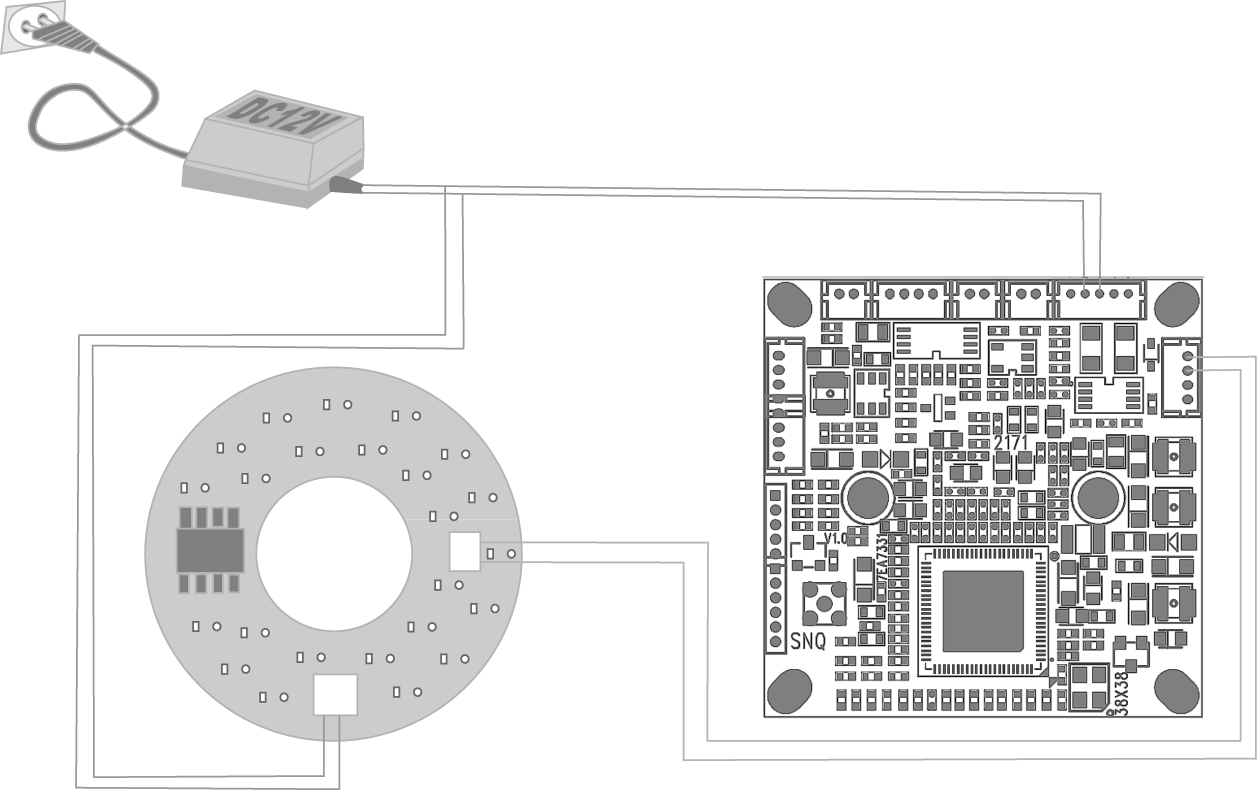 Note：1：In strict accordance with the product order to wiring diagram, or it will damage the module     2：When using infrared lamp on the night of external control switch, as is shown in the picture on the right connection, generally high level (1.7v-8v)and the day and night option of mainboard model  must be set up to EXTERN,  at the same time you can change the mainboard menu options, EXTER S/W make CDS low-level action!3-2Interface Definition４OSD MENU INTRODUCTION：OSD Instruction OUTPUT  2-MOTOR 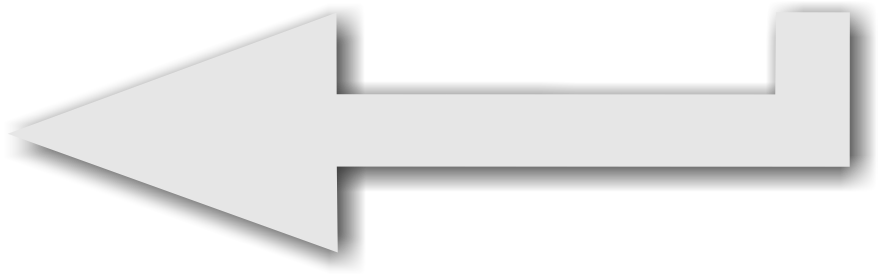 2. Automatic Focus3. EXPOSURE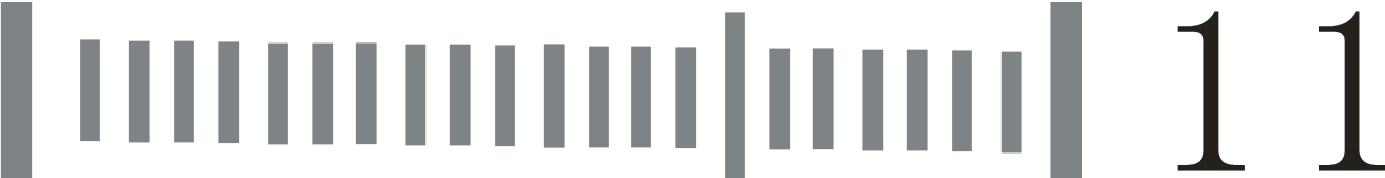 4. BACKLIGHT5． Day&Night   6． COLOR7．DNR8．IMAGE  9． MOTION10.  SYSTEM4.2 Coaxial Signal Control and AF Instruction（Manufacturer of DVR different,  the operation interface and methods will be different, will be subject to actual use）The following two points are in Duhua CVR coaxial control menu functions to control Automatic Focus.Setting Instruction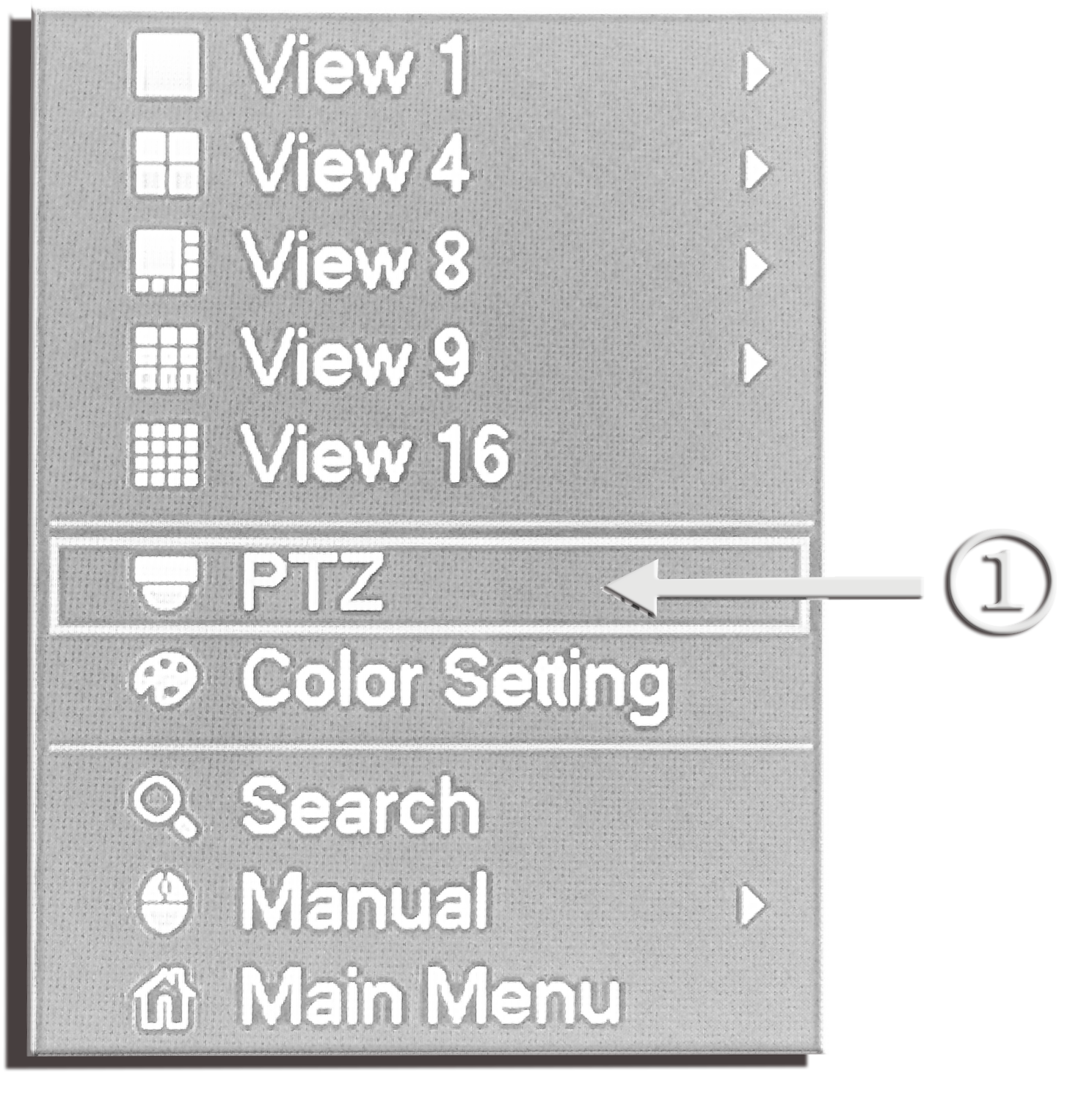 Figure 1                                Figure 1：Click”①” can enter PTZ Control interface on the option of shortcut key menu of the DVR monitor. Then click “coaxial-control” into the Figure 2 interface.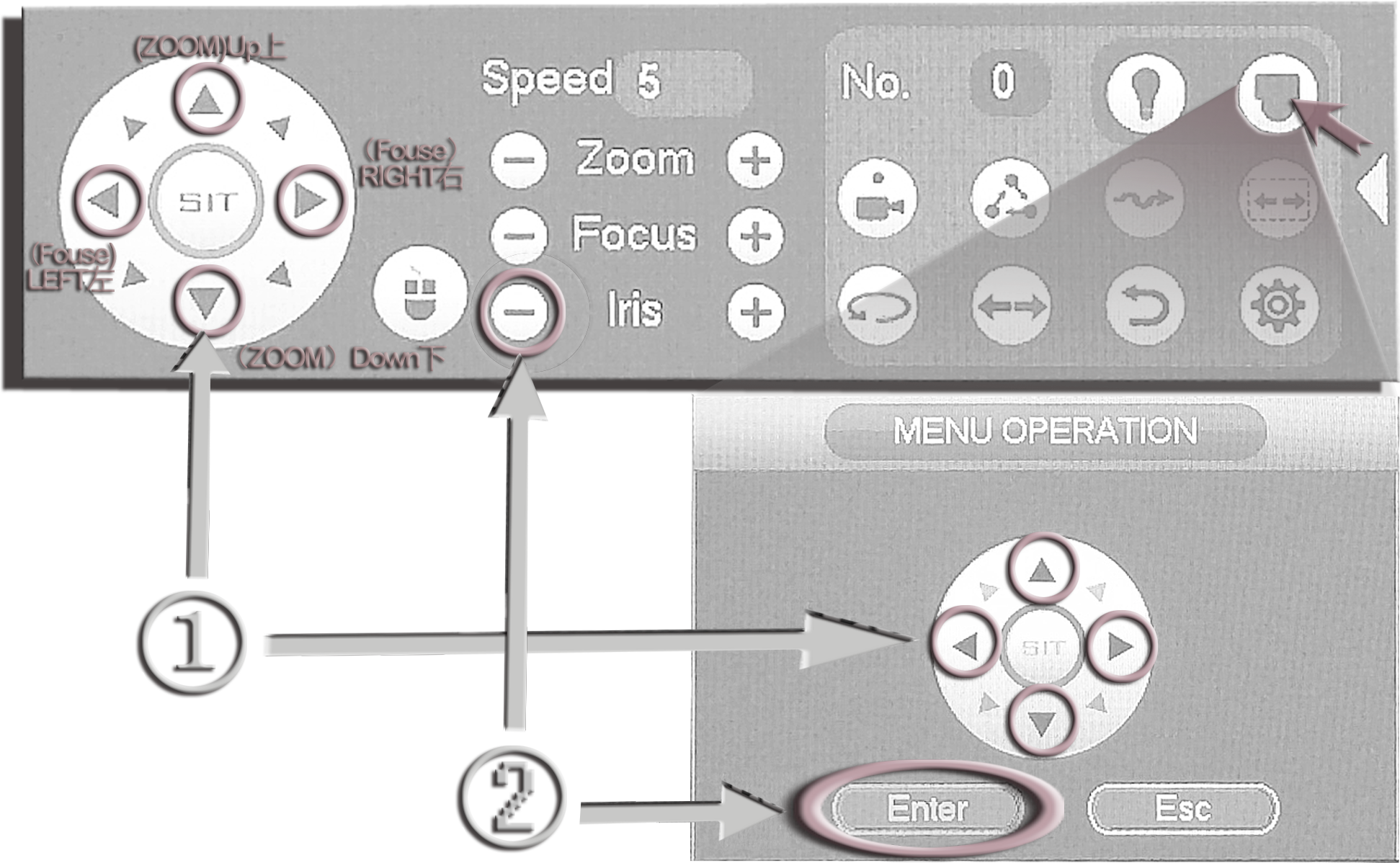  Figure 2Control Automatic FocusFigure 2:  “①”respectively control the Focus Lens (Near/Far) and Zoom (Wide/Tele). Pressing the ZOOM “”/ “”buttons, and then loosening the button, when it was zoomed is you needed, and it will be enter automatic focus status. After pressed“②” enter interface of camera（“②”is an enter key）, the“①” keys becomes only“UP”“DOWN”“LEFT”“RIGHT”function to controls and selection menu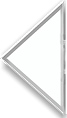 5.1 PARAMETER	Function　&Parameter６.ATTENTION：POWER OFF THE EQUIPMENT： If the equipment goes wrong, please power it off and send it back to factory for analysis.  Those repair instructions are only used for the reference of qualified repairmen. NOTE：   To avoid electric shock, please don’t do any mending for description in the operation instructions.Please carefully, read the following safety precaution.● Don’t put the equipment on the surface ● Don’t install the equipment on the surface which lead to be exposed outside or under direct Sunshine, or close to warmer equipment or ultra-cold environment.● Do keep it away from conductor.● Do keep it away from liquid-leaking things.● Don’t install it in place where is close to electromagnetic source.● Don’t put any heavy objects on it.● Do keep it away from radioactive rays● Don’t mend the equipment by yourselves.    USER MANUAL AND INSTRUCTIONS, ALL SYMBOLS ARE USED FOR FOLLOWING PRUPOSESREFERENCE：can provide help information lf how to use it.NOTE：can bring damage to humans or other objects if do not operate according to instructions.PCB Size ThicknessPCB Version38*38MM1.6MMV1.1Pin DefinitionPin DefinitionPin DefinitionPin DefinitionPin DefinitionConnectorNO.PIN NameDescriptionIN/OUTCVBS+POWER+VOUT1NCNC ----CVBS+POWER+VOUT2GNDGround----CVBS+POWER+VOUT3DC12VDC 12V INPUT----CVBS+POWER+VOUT4GNDGround----CVBS+POWER+VOUT5CVBSAHD/TVI/CVI/CVBS OUT 4选1KEY1GNDDC IRIS control : GNDKEY2ADKEYADDEY OUTDC-IRIS1GND Control : GND----DC-IRIS2DR+Control : drive+----DC-IRIS3DMＰ-DC IRIS control :DAMP- DC IRIS----DC-IRIS4DMＰ+DC IRIS control :DAMP+ DC IRIS----IR-CUT1MA--DC Motor day and night control ----IR-CUT2MA++ DC Motor day and night control ----FOCUS1FOCUS-B-FOCUS----FOCUS2 FOCUS-B+FOCUS----FOCUS3 FOCUS-A+FOCUS----FOCUS4FOCUS-A-FOCUS----ZOOM5ZOOM-B-ZOOM----ZOOM6ZOOM-B+ZOOM----ZOOM7ZOOM-A+ZOOM----ZOOM8ZOOM-A-ZOOM----JTAG+4851ENBurning Program& Communication Interface 软件烧录&通讯端口JTAG+4852GNDBurning Program& Communication Interface 软件烧录&通讯端口----JTAG+4853RXBurning Program& Communication Interface 软件烧录&通讯端口----JTAG+4854TXBurning Program& Communication Interface 软件烧录&通讯端口----JTAG+48553.3VBurning Program& Communication Interface 软件烧录&通讯端口----JTAG+4856SFCKOBurning Program& Communication Interface 软件烧录&通讯端口----JTAG+4857SFDQ1Burning Program& Communication Interface 软件烧录&通讯端口----JTAG+4858SFDQ0Burning Program& Communication Interface 软件烧录&通讯端口----JTAG+4859SFCSNBurning Program& Communication Interface 软件烧录&通讯端口----JTAG+48510RSTNBurning Program& Communication Interface 软件烧录&通讯端口----JTAG+48511GNDBurning Program& Communication Interface 软件烧录&通讯端口----CDS+IR_LED1CDSExternal day and night control signal input External day and night control signal input ，L ：CDS LEVE＜+1.7V  H ：+1.7V≤ CDS LEVEL≤ +8V (active ----CDS+IR_LED2GNDGround----CDS+IR_LED3+12VSUPPLY LED----CDS+IR_LED4IR-LEDsignal  Smart ＩＲ Control----CDS+IR_LED4ALAALARM IN----